Приложение 10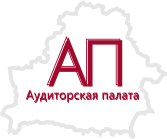 ЗАКЛЮЧЕНИЕо качестве работы члена Аудиторской палатыот ___________ № ______________________Настоящее заключение подготовлено на основании окончательного отчета об оценке качества работы (далее – Отчет) _______________________ __________________________________________________________________ (наименование, номер в аудиторском реестре аудиторской организации, ФИО аудитора – индивидуального предпринимателя)Внешняя оценка качества проведена на основании ____________________________________________________________________________________________________________________________________(основание проведения внешней оценки)Период внешней оценки: ________________________________________По результатам внешней оценки качества работы ___________________ __________________________________________________________________  (наименование, номер в аудиторском реестре аудиторской организации, ФИО аудитора – индивидуального предпринимателя)выявлено ________________________________________________ (количество прописью) нарушений законодательства Республики Беларусь, регулирующего аудиторскую деятельность. Исходя из классификации выявленных нарушений, руководствуясь постановлением Министерства финансов Республики Беларусь от 18.10.2019 N 59 «Об оценке качества работы аудиторских организаций, аудиторов, осуществляющих деятельность в качестве индивидуальных предпринимателей, аудиторов», Аудиторская палата постановила:Отнести_______________________________________________________  (наименование аудиторской организации, ФИО аудитора – индивидуального предпринимателя), к ______________(прописью) категории. Оценка выявленных нарушений осуществлена Комитетом по рассмотрению дел о применении в отношении аудиторских организаций, аудиторов — индивидуальных предпринимателей мер воздействия по данным Отчета на основании Классификатора нарушений и недостатков, утвержденного ______________________, руководствуясь критериями, определенными пунктами 50 и 51 постановления Министерства финансов Республики Беларусь от 18.10.2019 N 59 «Об оценке качества работы аудиторских организаций, аудиторов, осуществляющих деятельность в качестве индивидуальных предпринимателей, аудиторов». Установлено: Руководителю____________________________________________________________(наименование аудиторской организации, ФИО руководителя) / Аудитору – индивидуальному предпринимателю_________________________________________________________(ФИО аудитора – индивидуального предпринимателя) Количество нарушенных нормативных правовых актов:Из них:Грубые:Существенные (неустранимые):Существенные (устранимые):Несущественные (неустранимые):Несущественные (устранимые):Неклассифицированные:_____________________________________________________________Председатель Аудиторской палаты (заместитель председателя Аудиторской палаты)подписьФИО_____________________________________________________________Руководитель рабочей группы по внешней оценкеподписьФИО